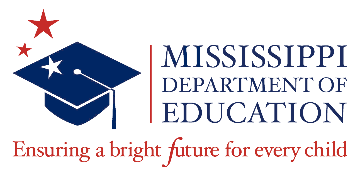 2015-2016McKinney-Vento Homeless EducationGranteesDistrictsAward AmountsCorinth School District$32,799.90Harrison County School District$101,786.93Hattiesburg Public School District$34,331.81Jackson Public School District$181,293.07Lafayette County School District$38,365.84Lowndes County School District$26,621.20Natchez Adams School District$34,842.45Noxubee County School District$30,655.23Oxford School District$28,204.17Simpson County School District$37,038.19South Delta School District$32,595.65Starkville Oktibbeha Consolidated School District$29,378.64Tupelo Public School District$30,961.61Vicksburg Warren School District$31,625.44Yazoo City School District$40,816.90Totals$711,317.03